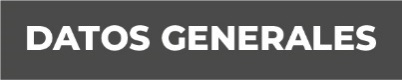 Nombre FRANCISCO ANDRÉS ÁLVAREZ MOLINA.Grado de Escolaridad  ASPIRANTE AL DOCTORADO EN DERECHOUNIVERSIDAD DE XALAPA-MÉXICOUNIVERSIDAD ALMERÍA-ESPAÑA.Cédula Profesional (Licenciatura) 2876455Teléfono de Oficina 228-8-41-02-70. Ext. 3205Correo Electrónico Formación Académica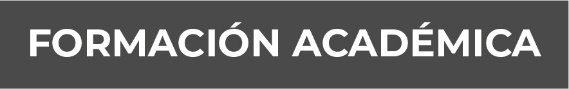 AñoESTUDIOS PROFESIONALES1986 A 1992                                 LICENCIATURA EN DERECHO                                                      FACULTAD DE DERECHO DE LA                                                      UNIVERSIDAD VERACRUZANA                                                      XALAPA, VER. 2001 A 2002                               DOCTORADO EN DERECHO                                                      UNIVERSIDAD DE XALAPA-MÉXICO                                                       UNIVERSIDAD ALMERÍA-ESPAÑA2015 A 2016                                  MAESTRÍA EN DERECHO LABORAL					UPAV.2020 INTERROGATORIO Y CONTRAINTERROGATORIO                                                                      EN EL PROCESO PENAL.2020 LOS DERECHOS HUMANOS DE LAS VICTIMAS O PERSONAS OFENDIDAS Y EL RESPETO A LA INTEGRIDAD PERSONAL.2020 GRUPOS INDÍGENAS RESPETOS A SUS DERECHOS   HUMANOS PARA LA PROCURACIÓN DE JUSTICIA Y LA    RECONSTRUCCIÓN DEL TEJIDO SOCIAL.2020 DERECHOS HUMANOS DE LAS PERSONAS CON DISCAPACIDAD.2021  ARGUMENTACIONJURIDICA.2021 INTELIGENCIA EMOCIONAL EN EL PROCESO PENAL.Trayectoria Profesional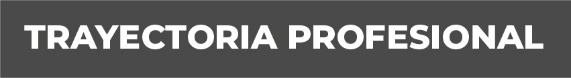 Año1990  A  1993                                 ABOGADO LITIGANTEDESPACHOJURIDICO “MOLINA MATA Y  ASOCIADOS, VERACRUZ, VER.1994                                                CATEDRATICO                                                        INSTITUTO MEXICO, A.C.                                                        VERACRUZ, VER.1994  A  1995                                 ASESOR JURIDICOUNION TRANSPORTISTAS ESCOLAR DE VERACRUZ, C.R.O.C.1996  A  1997                                  ABOGADO LITIGANTE                                                        VERACRUZ, VER.1997  A  1998                                AGENTE DEL MINISTERIO PÚBLICO                                                        MUNICIPAL. VILLA AZUETA, VER.1998  A  1999                                 AGENTE DEL MINISTERIO PÚBLICO  MUNICIPAL IGNACIO DE LA LLAVE, VER.1999  A  2000                                 AGENTE DEL MINISTERIO PÚBLICO INVESTIGADOR  NANCHITAL DE LAZAROCARDENAS, VER.2000  A  2000                                  AGENTE DEL MINISTERIO PÚBLICO INVESTIGADOR, ACAYUCAN, VER.2001  A  2001                                  ASESOR JURIDICO DE LA POLICIA INTERMUNICIPAL   VERACRUZ-BOCA DEL RIO2001  A  2001                                  AGENTE DEL MINISTERIO  PÚBLICO CONCILIADOR ACAYUCAN, VER.2001 A  2002                                  AGENTE DEL MINISTERIO PÚBLICO CONCILIADOR  CORDOBA, VER.2003 A 2004                                  AGENTE DEL MINISTERIO PÚBLICOESPECIALIZADO EN DELITOS CARRETEROS CÓRDOBA, VER.2004 A  2005 	 AGENTE 3º  DEL MINISTERIO PÚBLICO CONCILIADOR E INVESTIGADOR                                                        VERACRUZ. VER.2005 A 2007                                 AGENTE  DEL MINISTERIO PÚBLICO CONCILIADOR E INVESTIGADOR ADSCRITO A              LA AGENCIA 5º DEL MINISTERIO PÚBLICO DEL DISTRITO DE VERACRUZ. VER.2007 A 2012 	AGENTE DEL MINISTERIO  PÚBLICO ESPECIALIZADO EN RESPONSABILIDAD JUVENIL Y CONCILIACIÓN ADSCRITO A LA AGENCIA 5ª. EN VERACRUZ. VER.2012 A 2014                       	AGENTE DEL MINISTERIO PÚBLICO ESPECIALIZADO EN RESPONSABILIDAD  JUVENIL Y CONCILIACIÓN ZONGOLICA, VER. 2014 A 2015                                   AGENTE DEL MINISTERIO PÚBLICO INV. REG. CIUDAD MENDOZA, VER.MARZO 2015 	FISCAL DE LA AGENCIA DEL MINISTERIO PUBLICO INVESTIGADOR DE CIUDAD                                                               MENDOZA, VER.2017 SEPTIEMBRE A LA FECHAFISCAL ESPECIALIZADO PARA LA ATENCIÓN DE DENUNCIAS POR PERSONAS DESAPARECIDAS ZONA CENTRO VERACRUZCON CERTIFICACIÓN NUMERO 301901FIS003                                                                                                      23 DE AGOSTO 2019 Conocimiento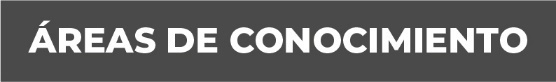 CAPTURISTA DE DATOS DERECHO LABORAL DERECHO PENAL 